Информацияо проведении в МКОУ «Н-Каранайская ООШ»Недели математики и физики – 2020. Цель: развивать познавательную и творческую активность обучающихся.  Задачи предметной недели:- вовлечение обучающихся в самостоятельную творческую деятельность, повышение их интереса к изучаемым учебным дисциплинам;- выявление обучающихся, которые обладают творческими способностями, стремятся к углублённому изучению определённой учебной дисциплины или образовательной области.План проведения Недели…:1день: «Открытие Недели математики и физики». Конкурс чтецов.2день: «Математическая викторина»3день: «Брейн-ринг ЗАНИМАТЕЛЬНАЯ ГРАММАТИКА»4день: «День математических сказок ФИЗИКА ВОКРУГ НАС»5день: «Конкурс рисунков»6день: «Итоги Недели..» С 24.11.2020г. по 28.11.2020г.в МКОУ «Н-Каранайская ООШ» прошла Неделя математики и физики. На Неделе принимали участие 5-9 классы. Ответственной за проведение была учительница математики и физики Адуева Д.Г. Все учащиеся активно принимали участие. Каждый участник был награжден грамотами и подарками.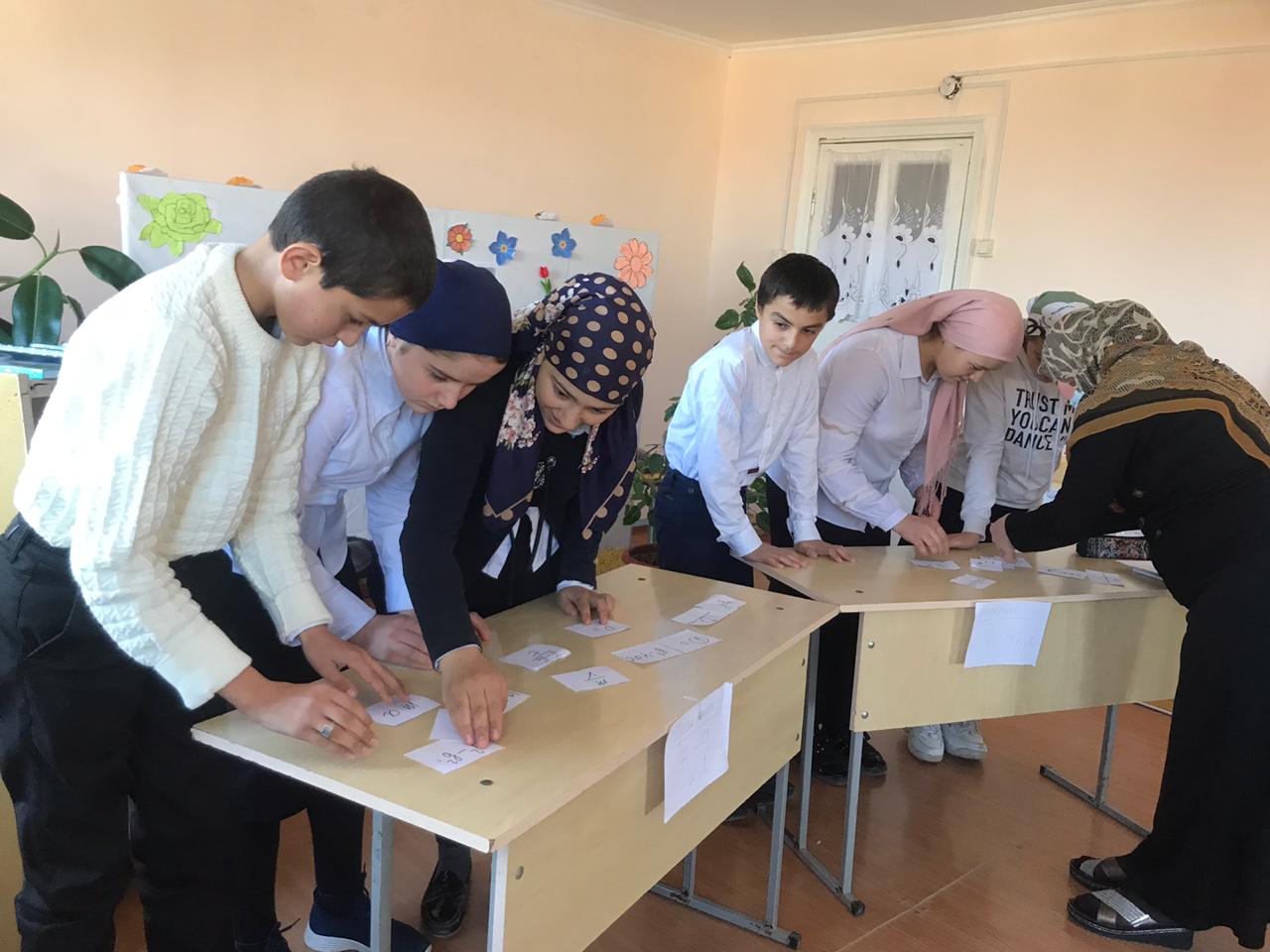 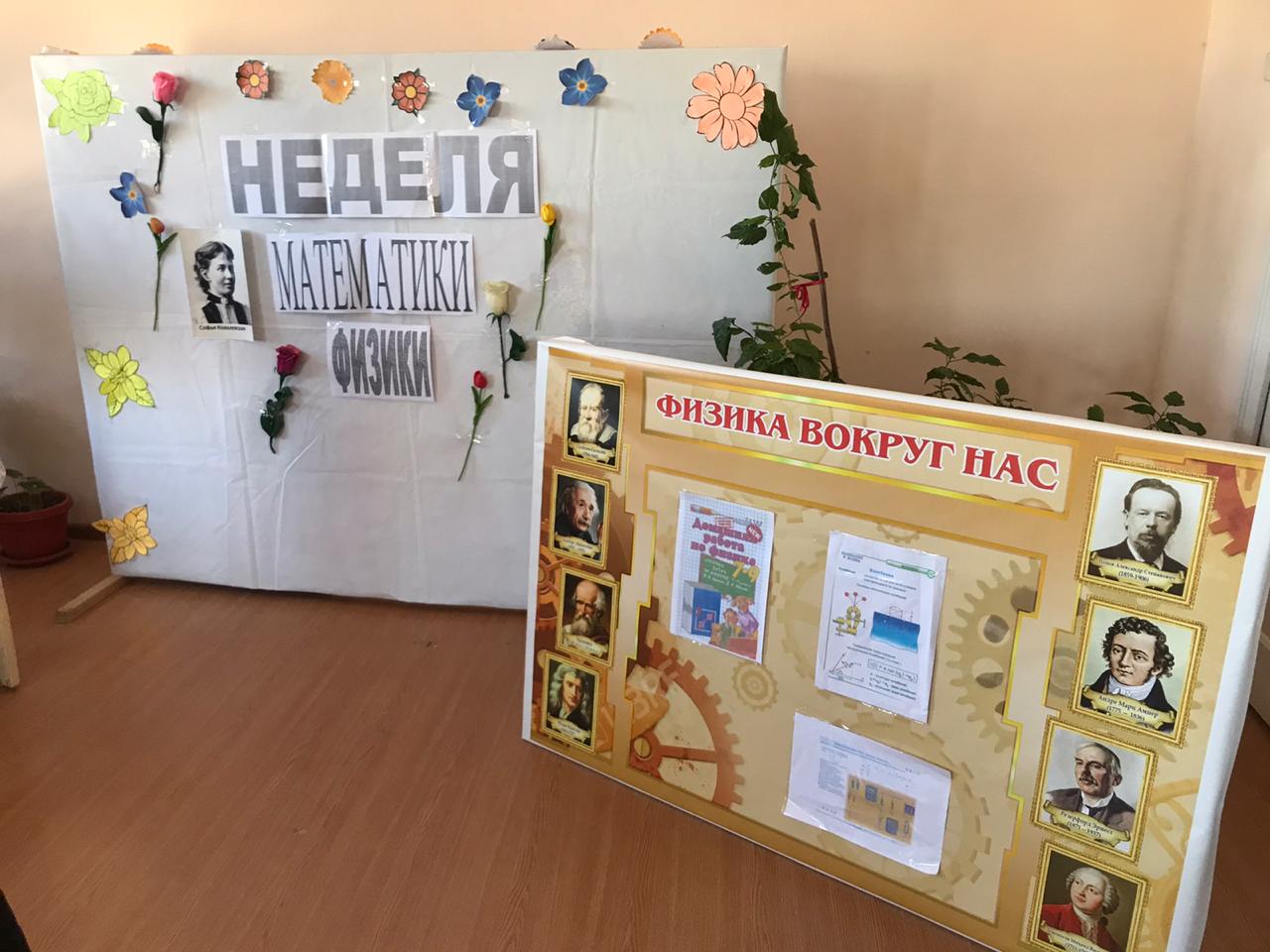 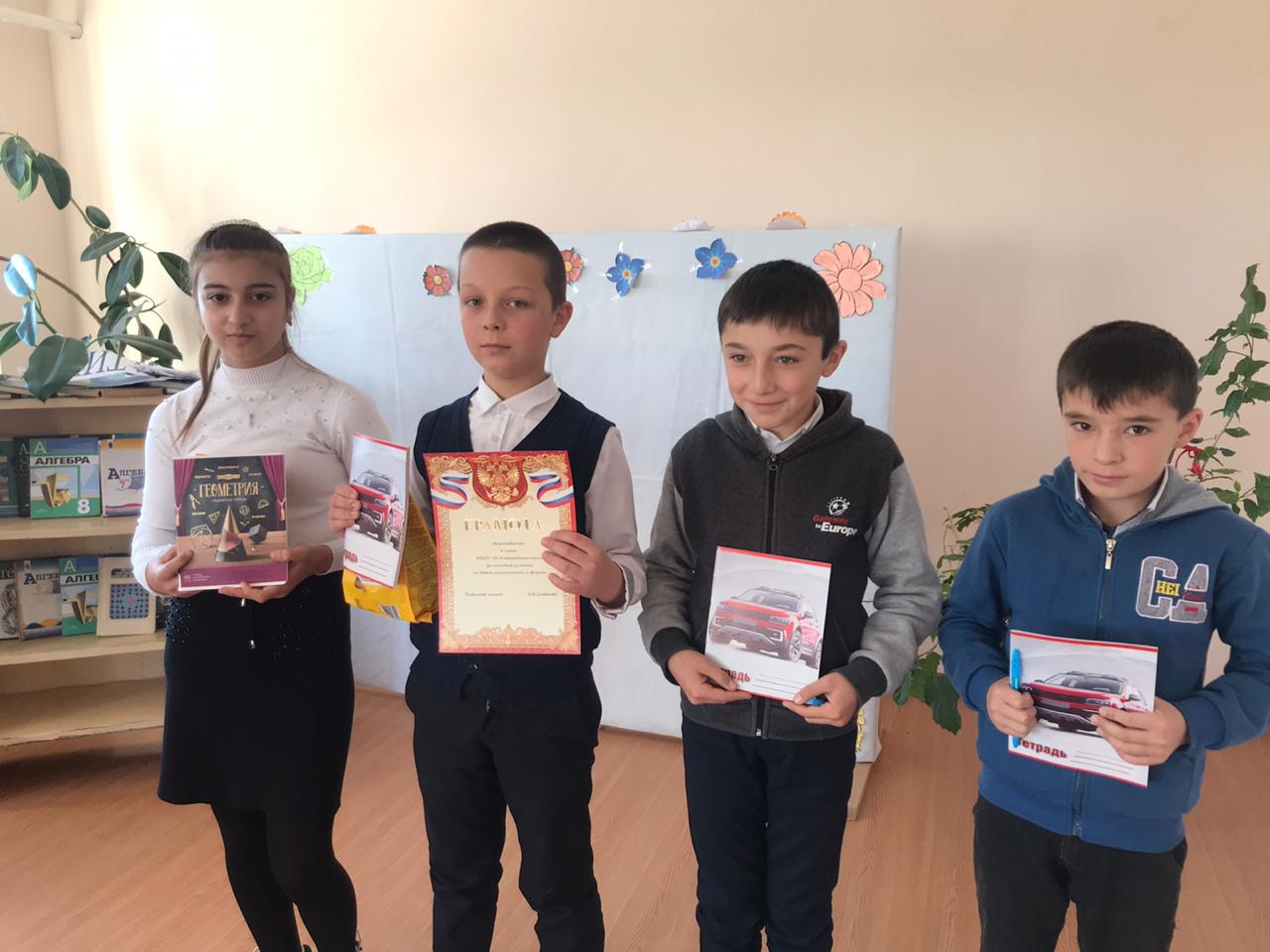 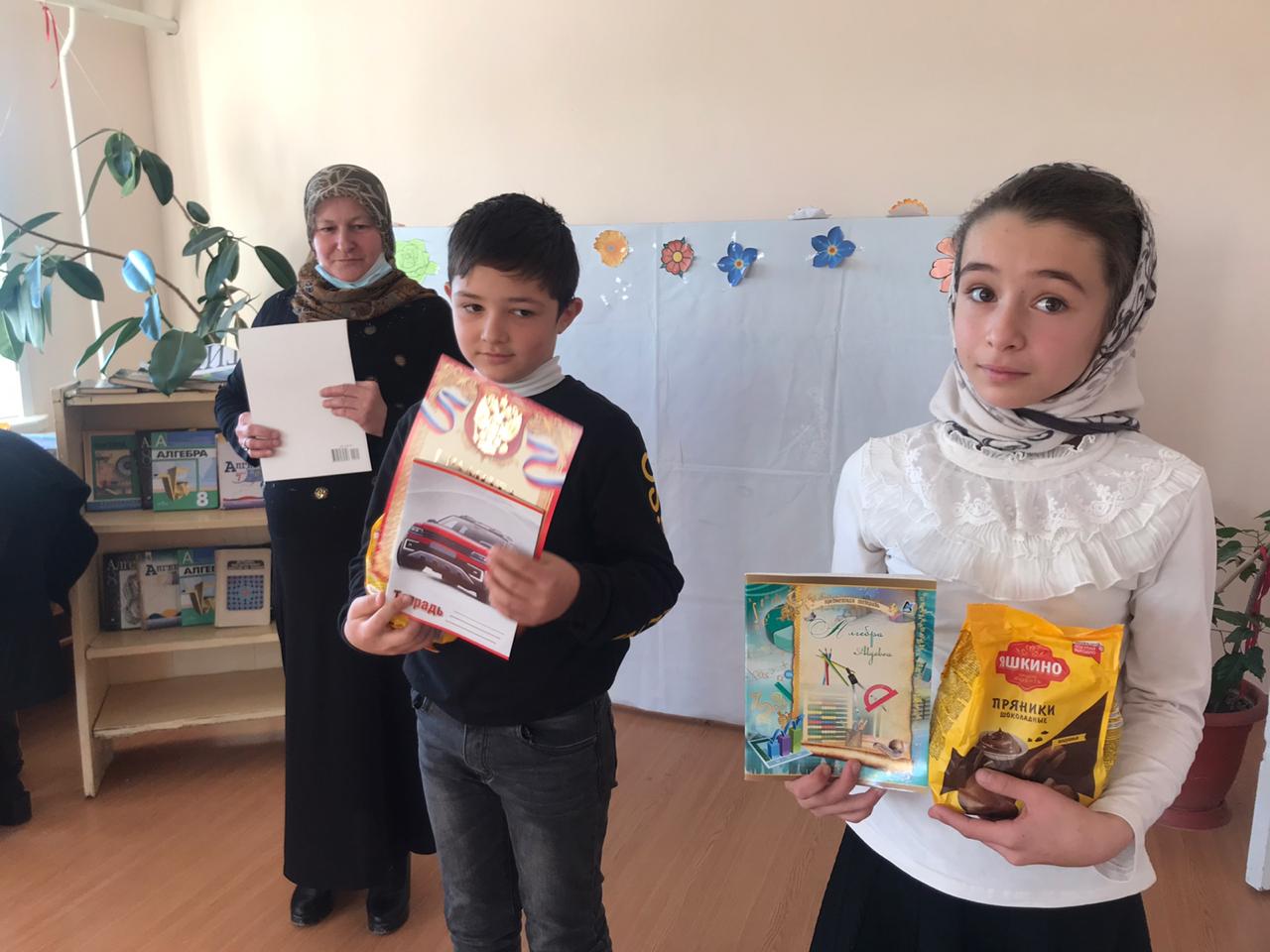 